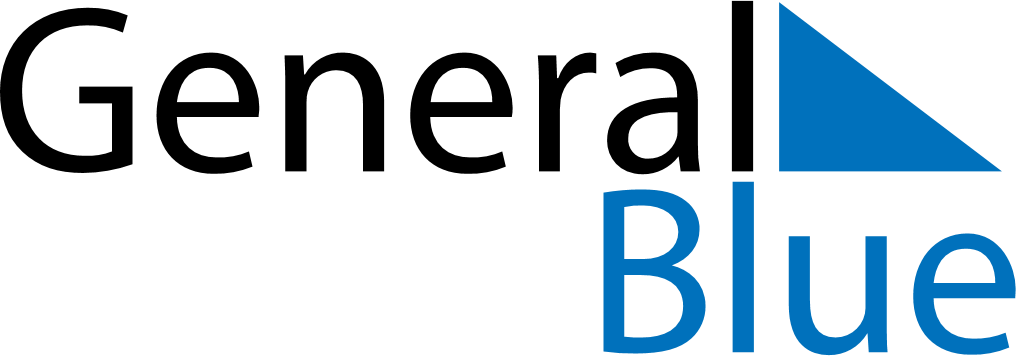 March 2024March 2024March 2024March 2024March 2024March 2024March 2024Hearst, Ontario, CanadaHearst, Ontario, CanadaHearst, Ontario, CanadaHearst, Ontario, CanadaHearst, Ontario, CanadaHearst, Ontario, CanadaHearst, Ontario, CanadaSundayMondayMondayTuesdayWednesdayThursdayFridaySaturday12Sunrise: 7:17 AMSunset: 6:16 PMDaylight: 10 hours and 59 minutes.Sunrise: 7:15 AMSunset: 6:18 PMDaylight: 11 hours and 2 minutes.34456789Sunrise: 7:13 AMSunset: 6:19 PMDaylight: 11 hours and 6 minutes.Sunrise: 7:11 AMSunset: 6:21 PMDaylight: 11 hours and 10 minutes.Sunrise: 7:11 AMSunset: 6:21 PMDaylight: 11 hours and 10 minutes.Sunrise: 7:09 AMSunset: 6:23 PMDaylight: 11 hours and 14 minutes.Sunrise: 7:07 AMSunset: 6:24 PMDaylight: 11 hours and 17 minutes.Sunrise: 7:04 AMSunset: 6:26 PMDaylight: 11 hours and 21 minutes.Sunrise: 7:02 AMSunset: 6:27 PMDaylight: 11 hours and 25 minutes.Sunrise: 7:00 AMSunset: 6:29 PMDaylight: 11 hours and 28 minutes.1011111213141516Sunrise: 7:58 AMSunset: 7:31 PMDaylight: 11 hours and 32 minutes.Sunrise: 7:56 AMSunset: 7:32 PMDaylight: 11 hours and 36 minutes.Sunrise: 7:56 AMSunset: 7:32 PMDaylight: 11 hours and 36 minutes.Sunrise: 7:54 AMSunset: 7:34 PMDaylight: 11 hours and 40 minutes.Sunrise: 7:52 AMSunset: 7:35 PMDaylight: 11 hours and 43 minutes.Sunrise: 7:50 AMSunset: 7:37 PMDaylight: 11 hours and 47 minutes.Sunrise: 7:47 AMSunset: 7:39 PMDaylight: 11 hours and 51 minutes.Sunrise: 7:45 AMSunset: 7:40 PMDaylight: 11 hours and 54 minutes.1718181920212223Sunrise: 7:43 AMSunset: 7:42 PMDaylight: 11 hours and 58 minutes.Sunrise: 7:41 AMSunset: 7:43 PMDaylight: 12 hours and 2 minutes.Sunrise: 7:41 AMSunset: 7:43 PMDaylight: 12 hours and 2 minutes.Sunrise: 7:39 AMSunset: 7:45 PMDaylight: 12 hours and 6 minutes.Sunrise: 7:37 AMSunset: 7:47 PMDaylight: 12 hours and 9 minutes.Sunrise: 7:35 AMSunset: 7:48 PMDaylight: 12 hours and 13 minutes.Sunrise: 7:32 AMSunset: 7:50 PMDaylight: 12 hours and 17 minutes.Sunrise: 7:30 AMSunset: 7:51 PMDaylight: 12 hours and 20 minutes.2425252627282930Sunrise: 7:28 AMSunset: 7:53 PMDaylight: 12 hours and 24 minutes.Sunrise: 7:26 AMSunset: 7:54 PMDaylight: 12 hours and 28 minutes.Sunrise: 7:26 AMSunset: 7:54 PMDaylight: 12 hours and 28 minutes.Sunrise: 7:24 AMSunset: 7:56 PMDaylight: 12 hours and 32 minutes.Sunrise: 7:22 AMSunset: 7:57 PMDaylight: 12 hours and 35 minutes.Sunrise: 7:19 AMSunset: 7:59 PMDaylight: 12 hours and 39 minutes.Sunrise: 7:17 AMSunset: 8:01 PMDaylight: 12 hours and 43 minutes.Sunrise: 7:15 AMSunset: 8:02 PMDaylight: 12 hours and 46 minutes.31Sunrise: 7:13 AMSunset: 8:04 PMDaylight: 12 hours and 50 minutes.